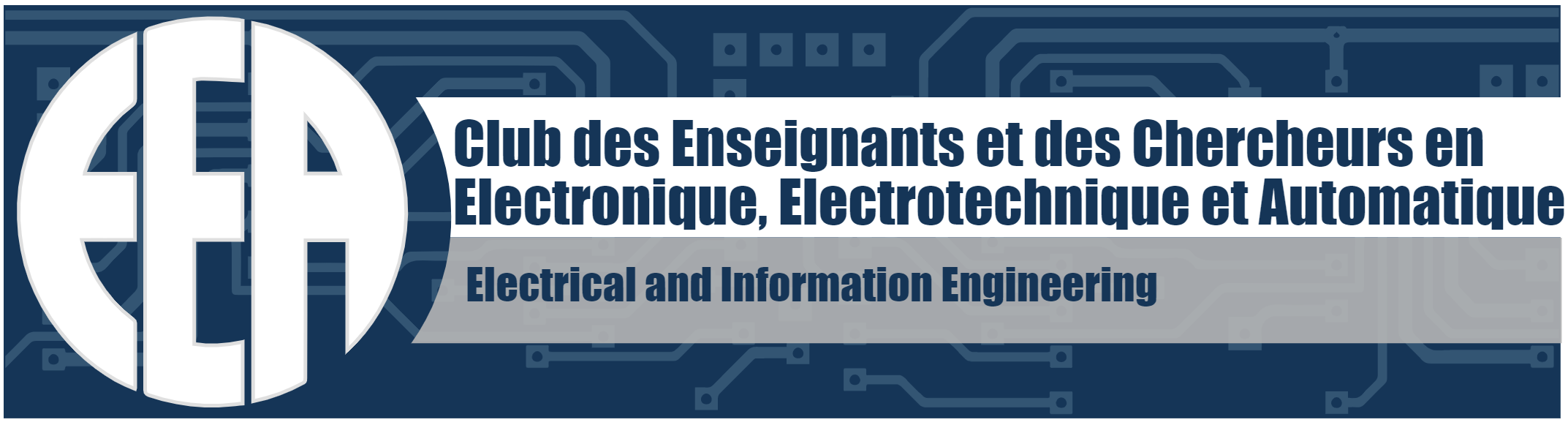 Proposition pour les Cahiers Pédagogiques du club EEAObjectifs des Cahiers Pédagogiques : Ce container placé sur le site Internet du Club EEA est un lieu de partages et d’échanges entre enseignants du domaine de l’EEA : l’Électronique, l’Électrotechnique, l’Automatique, du Signal et de l’Image et du génie industriel. Ces soumissions peuvent être : un retour d’expérience sur une pratique pédagogique, un retour d’expérience sur un logiciel, une plateforme d’essais, un support de cours, un Quizz, une synthèse et présentation d’une journée pédagogique organisée par le club EEA, des outils pédagogiques (kit escape game du club) … Ces soumissions peuvent prendre diverses formes : article, diaporama, capsule vidéo…Pour vous remercier de votre contribution dans ces Cahiers Pédagogiques, le club EEA vous offre d’adhésion au club pour l’année civile (au moment de la mise en ligne). Nom : 								Prénom : Fonction : Mail : 								Téléphone : Établissement : Membre du club pour l’année en cours : Oui / Non Type de proposition : Retour d’expérience sur pratique / outil Support pédagogique : Cours, exercices, sujets de projets, sujets de SAé, Quizz…Autres (préciser)Type de format : (il est possible de cocher plusieurs cases) ArticleDiaporamaVidéoDocuments (CM, TD, TP)AutresTitre de la proposition : Auteur(s) : Adresse(s) : Domaines d’études : Niveau d’études : Durée de l’activité (optionnel) : Matériel nécessaire (optionnel) : Résumé de la proposition (format libre) : ………………………………………………………………………………………………………………………………………………..………………………………………………………………………………………………………………………………………………..………………………………………………………………………………………………………………………………………………..………………………………………………………………………………………………………………………………………………..………………………………………………………………………………………………………………………………………………..………………………………………………………………………………………………………………………………………………..………………………………………………………………………………………………………………………………………………..………………………………………………………………………………………………………………………………………………..………………………………………………………………………………………………………………………………………………..………………………………………………………………………………………………………………………………………………..………………………………………………………………………………………………………………………………………………..………………………………………………………………………………………………………………………………………………..………………………………………………………………………………………………………………………………………………..………………………………………………………………………………………………………………………………………………..………………………………………………………………………………………………………………………………………………..………………………………………………………………………………………………………………………………………………..………………………………………………………………………………………………………………………………………………..………………………………………………………………………………………………………………………………………………..………………………………………………………………………………………………………………………………………………..………………………………………………………………………………………………………………………………………………..………………………………………………………………………………………………………………………………………………..………………………………………………………………………………………………………………………………………………..………………………………………………………………………………………………………………………………………………..………………………………………………………………………………………………………………………………………………..………………………………………………………………………………………………………………………………………………..………………………………………………………………………………………………………………………………………………..………………………………………………………………………………………………………………………………………………..Sur la base de ce résumé, la commission enseignement du club EEA prendra contact avec vous dans les meilleurs délais afin de discuter de votre proposition et de sa mise en ligne.Merci d’envoyer votre proposition à : 			pascale.marange@univ-lorraine.fr								pascal.vrignat@univ-orleans.fr	N’hésitez pas à nous contacter en cas de besoin.